Mathematics Knowledge Organiser         Year 7 HT1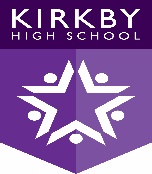 SequencesUnderstand and Use Algebraic NotationEquality and Equivalence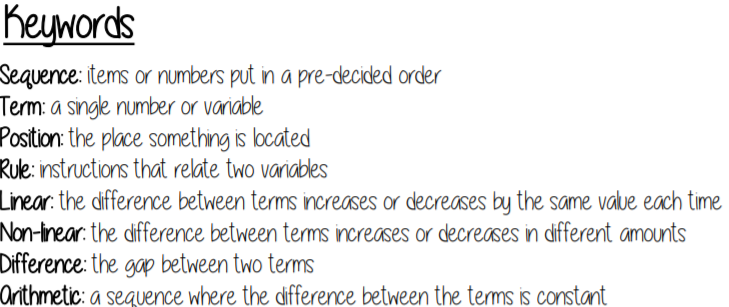 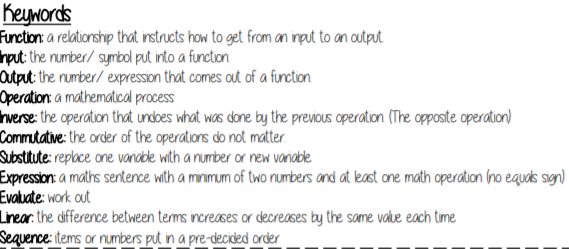 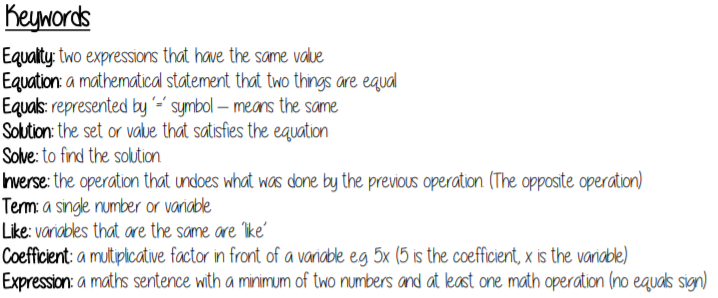 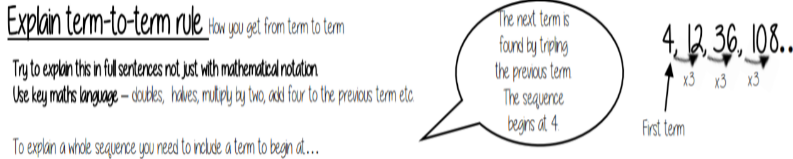 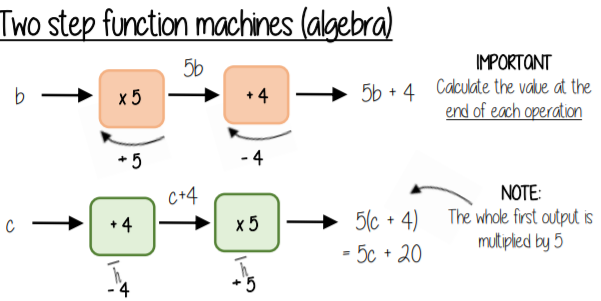 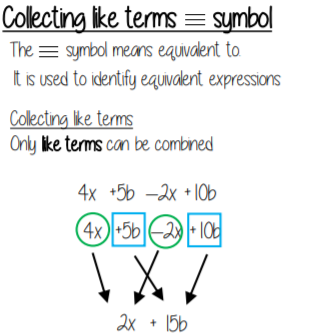 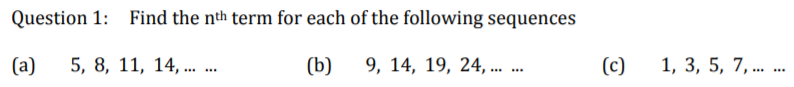 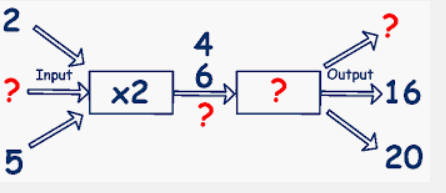 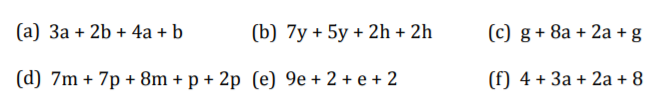 